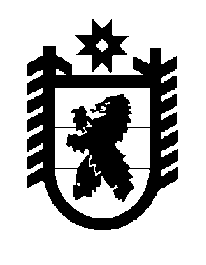 Российская Федерация Республика Карелия    ПРАВИТЕЛЬСТВО РЕСПУБЛИКИ КАРЕЛИЯРАСПОРЯЖЕНИЕот  17 октября 2016 года № 800р-Пг. Петрозаводск Признать утратившими силу:распоряжение Правительства Республики Карелия от 25 ноября   2013 года № 791р-П (Собрание законодательства Республики Карелия, 2013, № 11, ст. 2139);распоряжение Правительства Республики Карелия от 22 января   2014 года № 21р-П (Собрание законодательства Республики Карелия, 2014, № 1, ст. 75);распоряжение Правительства Республики Карелия от 7 мая                     2015 года № 288р-П (Собрание законодательства Республики Карелия, 2015, № 5, ст. 948).           ГлаваРеспублики  Карелия                                                              А.П. Худилайнен